Муниципальное образовательное учреждение средняя общеобразовательная школа № 32 имени академика А.А. Ухтомскогог. Рыбинск10 класс. МХК. Контрольная работа по теме«Художественная культура Античности»Учитель МХК Э.Ю. Щербак3. Расположи в правильном порядке этапы развития художественной культуры Древней Греции (1 балл)4. Закончи фразу (5 баллов):                                  а) Парфенон – это ...                                     б) Пропилеи – это ...                                 в) Афина Парфенос – это ...                                 г) Акрополь – это ...                                 д) Фидий – это...6. В VI веке до н.э. создаётся один из знаменитых в истории Рима памятников искусства, изображающий животного, которое вскормило братьев-близнецов Ромула и Рема. Назовите этот памятник (1 балл)7. Определите характерную черту римского скульптурного портрета. В чём его отличие от произведений египетских и греческих мастеров? (1 балл)8. Назови скульптуру и период, в который она была создана (9 баллов)9. Непреходящей ценностью художественной культуры Древней Греции является создание театра. Объясни термины: (4 балла)а) Великие Дионисии – это... б) дифирамбы – это... в) котурны – это... г) орхестра – это...10. Какие музыкальные инструменты изображены на рисунке? (3 балл)11. Как вы понимаете название «Термы императора Каракаллы»? (1 балл)12. Одним из шедевров римского зодчества является Пантеон – «храм всех богов». Почему он так назван?  (1 балл)13. Как называются эти шедевры архитектуры Древнего Рима? (8 баллов)Максимальное количество - 40 балловКритерии оценки:«2» 1 – 20 баллов«3» 21 – 27 баллов«4» 28 – 34 баллов«5» 35 – 40 баллов1. Как называется этот знаменитый дворец, с каким мифом он связан? (1 балл)1. Как называется этот знаменитый дворец, с каким мифом он связан? (1 балл)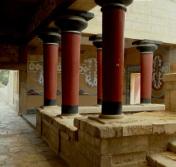 2. Как называется эта фреска? (1 балл)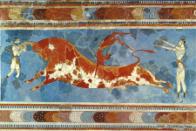 5. Храм Эрехтейон имел три различных портика, один их которых был назван – портик кариатид. Почему этот портик имел такое название? (1 балл)а) в связи с расположением колонн портика в виде кареб) в связи со скульптурным изображением стоящих женских фигур, которые служили опорой балки портика в) в связи с женскими фигурами, украшающими фронтон портикаг) в связи со скульптурами женщин, стоящих перед входом в храм со стороны портика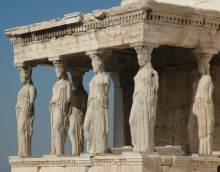 1. 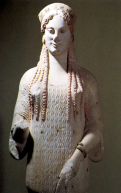 2. 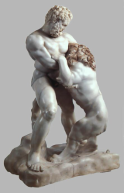 3. 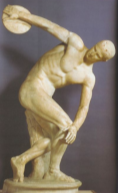 4. 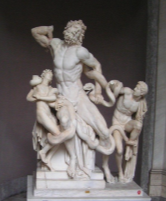 5. 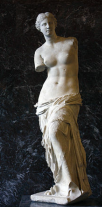 6. 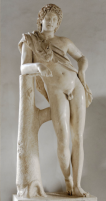 7. 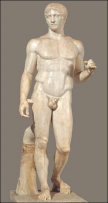 8. 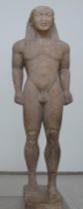 9. 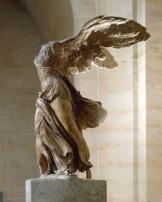 а) 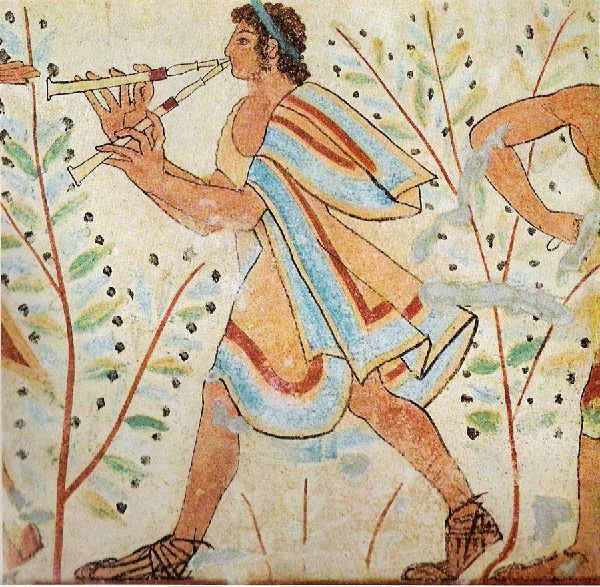 б) 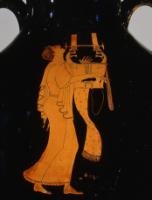 в) 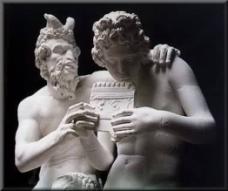 1. 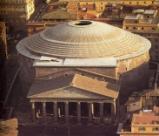 2. 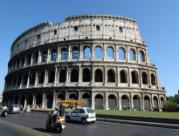 5.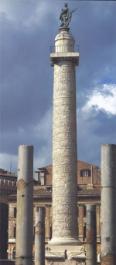 3. 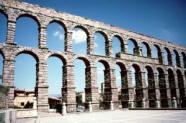 4. 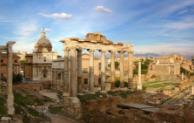 5.6. 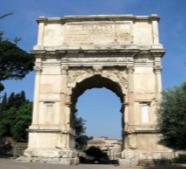 7.  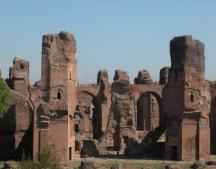 8. 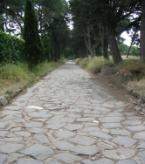 14. Какие варианты ордерной системы представлены на рисунке? (3 балл)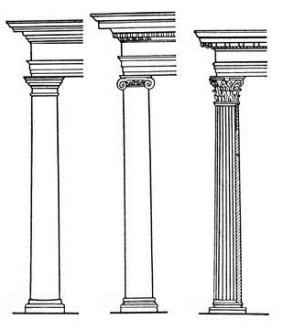 14. Какие варианты ордерной системы представлены на рисунке? (3 балл)а)б)в)